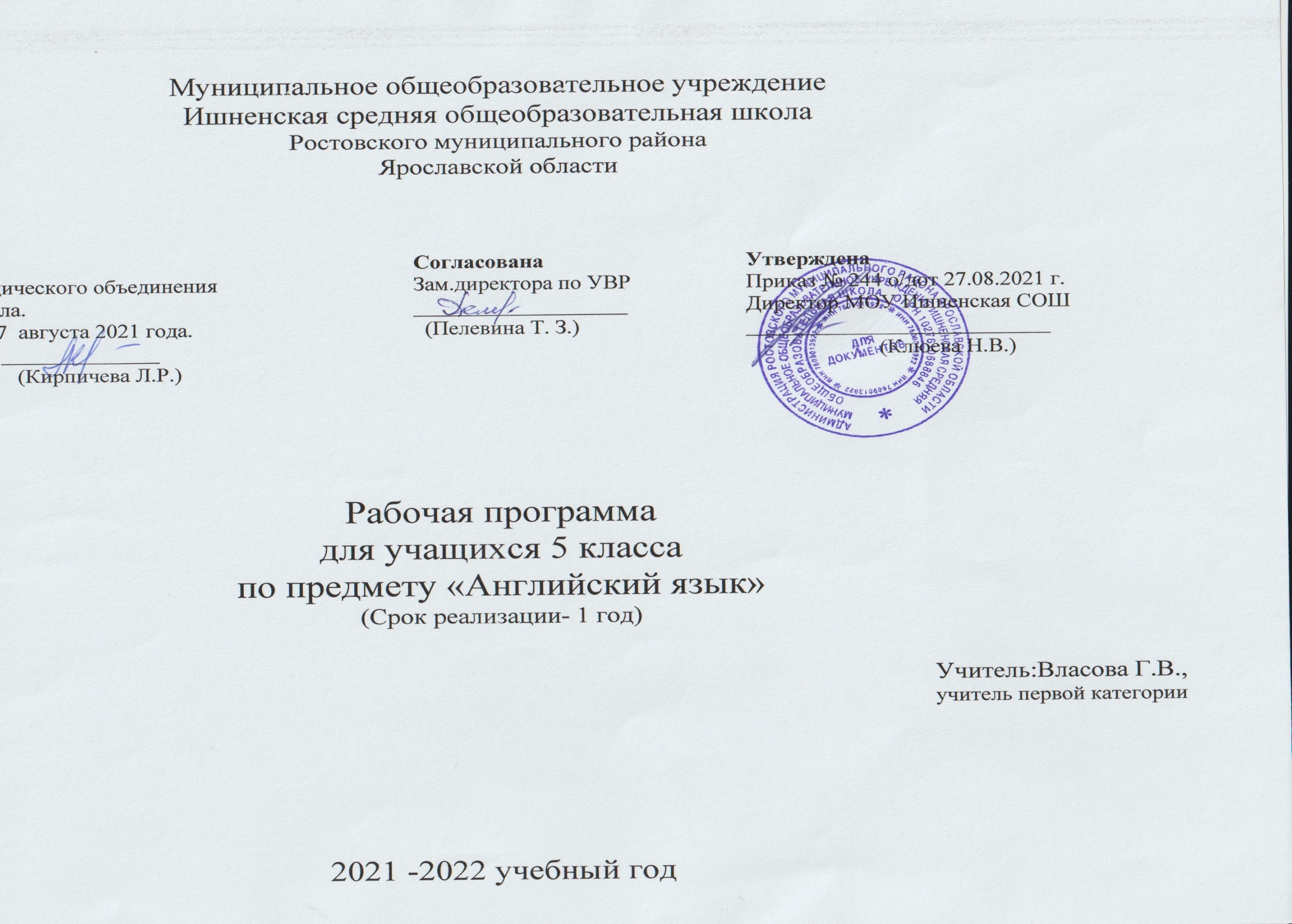 Пояснительная запискаРабочая программа по английскому языку составлена на основании следующих нормативно-правовых документов:Федеральный государственный образовательный стандарт основного общего образования (утв. приказом Министерства образования и науки РФ от 17 декабря 2010 г. N 1897) с изменениями и дополнениями от: 29 декабря 2014 г., 31 декабря 2015 г., 11 декабря 2020 г.ООП ООО МОУ Ишненская СОШ (утв. приказом директора № 15а д/о от 15.01.21 г.)Учебный план МОУ Ишненская СОШ (утв. приказом директора № 247 о/д от 30.08.2021г.);Календарный учебный график МОУ Ишненская СОШ (утв. приказом директора № 248 о/д от 30.08.2021г.);Положение о рабочей программе по ФГОС СОО (утв. приказом директора № 243 о/д от 27.08.2021г.);Методическое письмо ГОАУ ИРО о преподавании учебных предметов «Иностранный язык» в образовательных организациях Ярославской области в 2021/2022 уч. г«Об утверждении санитарных правил СП 2.4.3648-20 «Санитарно-эпидемиологические требования к организациям воспитания и обучения, отдыха и оздоровления детей и молодежи»/Постановление Главного государственного санитарного врача Российской Федерации от 28.09.2020 г. № 28 (зарегистрирован 18.12.2020 № 61573)ОБЩАЯ ХАРАКТЕРИСТИКА ПРЕДМЕТАОсновная школа — вторая ступень общего образования. Она является важным звеном, которое соединяет все три ступени общего образования: начальную, основную и старшую. Данная ступень характеризуется наличием значительных изменений в развитии школьников, так как к моменту начала обучения в основной школе у них расширился кругозор и общее представление о мире, формированы элементарные коммуникативные умения на иностранном языке в четырех видах речевой деятельности, а также общеучебные умения, необходимые для изучения иностранного языка как учебного предмета; накоплены некоторые знания о правилах речевого поведения на родном и иностранном языках.На этой ступени совершенствуются приобретенные ранее знания, навыки и умения, увеличивается объем используемых учащимися языковых и речевых средств, улучшается качество практического владения иностранным языком, возрастает степень самостоятельности школьников и их творческой активности. В основной школе усиливается роль принципов когнитивной направленности учебного процесса, индивидуализации и дифференциации обучения, большее значение приобретаетосвоение современных технологий изучения иностранного языка, формирование учебно-исследовательских умений.Основные содержательные линии. Первой содержательной линией учебного предмета Иностранный язык» являются коммуникативные умения в основных видах речевой деятельности, второй — языковые средства и навыки оперирования ими, третьей —социокультурные знания и умения. Указанные содержательные линии находятся в тесной взаимосвязи, что обусловлено единством составляющих коммуникативной компетенции как цели обучения: речевой, языковой, социокультурной.Основной линией следует считать коммуникативные умения, которые представляют собой результат овладения иностранным языком на данном этапе обучения. Формирование коммуникативных умений предполагает овладение языковыми средствами, а также навыками оперирования ими в процессе говорения, аудирования, чтения и письма. Таким образом, языковые знания и навыки представляют собой часть названных выше сложных коммуникативных умений. Формирование коммуникативной компетенции неразрывно связано с социокультурными знаниями, которые составляют предмет содержания речи и обеспечивают взаимопонимание в социокультурной/межкультурной коммуникации. Все три указанные основные содержательные линии взаимосвязаны, и отсутствие одной из них нарушает единство учебного предметаИностранный язык.
Цели и задачи учебного курса и предмета:Изучение иностранного языка в основной школе направлено на достижение следующих целей:• развитие иноязычной коммуникативной компетенции в совокупности ее составляющих, а именно:речевая компетенция — развитие коммуникативных умений в четырех основных видах речевой деятельности (говорении, аудировании, чтении, письме);языковая компетенция — овладение новыми языковыми средствами (фонетическими, орфографическими, лексическими, грамматическими) в соответствии с темами и ситуациями общения, отобранными для основной школы; освоение знаний о языковых явлениях изучаемого языка, разных способах выражения мысли в родном и иностранном языках;социокультурная/межкулътурная компетенция — приобщение к культуре, традициям, реалиям стран/страны изучаемого языка в рамках тем, сфер и ситуаций общения, отвечающих опыту, интересам, психологическим особенностям учащихся основной школы на разных ее этапах; формирование умения представлять свою страну, ее культуру в условиях межкультурного общения;компенсаторная компетенция — развитие умений выходить из положения в условиях дефицита языковых средств при получении и передаче информации;учебно-познавательная компетенция — дальнейшее развитие общих и специальных учебных умений, универсальных способов деятельности; ознакомление с доступными учащимся способами и приемами самостоятельного изучения языков и культур, в том числе с использованием новых информационных технологий;•   личности учащихся посредством реализации воспитательного потенциала иностранного языка:формирование у учащихся потребности изучения иностранных языков и овладения ими как средством общения, познания, самореализации и социальной адаптации в поликультурном полиэтническом мире в условиях глобализации на основе осознания важности изучения иностранного языка и родного языка как средства общения и познания в современном мире;формирование общекультурной и этнической идентичности как составляющих гражданской идентичности личности; воспитание качеств гражданина, патриота; развитие национального самосознания, стремления к взаимопониманию между людьми разных сообществ, толерантного отношения к проявлениям иной культуры; лучшее осознание своей собственной культуры;развитие стремления к овладению основами мировой культуры средствами иностранного языка;осознание необходимости вести здоровый образ жизни путем информирования об общественно признанных формах поддержания здоровья и обсуждения необходимости отказа от вредных привычек.ЛИЧНОСТНЫЕ, МЕТАПРЕДМЕТНЫЕ И ПРЕДМЕТНЫЕ РЕЗУЛЬТАТЫДанная рабочая программа обеспечивает достижение личностных, метапредметных и предметных результатов освоения учебного предмета «Иностранный язык».Личностными результатами являются:воспитание российской гражданской идентичности: патриотизма, любви и уважения к Отечеству, чувства гордости за свою Родину; осознание своей этнической принадлежности, знание истории, языка, культуры своего народа, своего края, основ культурного наследия народов России и человечества; усвоение традиционных ценностей многонационального российского общества; воспитание чувства долга перед Родиной;«формирование ответственного отношения к учению, готовности и способности обучающихся к саморазвитию и самообразованию на основе мотивации к обучению и познанию, выбору дальнейшего образования на базе ориентировки в мире профессий и профессиональных предпочтений, осознанному построению индивидуальной образовательной траектории с учётом устойчивых познавательных интересов;формирование целостного мировоззрения, соответствующего современному уровню развития науки и общественной практики, учитывающего социальное, культурное, языковое, духовное многообразие современного мира;формирование осознанного, уважительного и доброжелательного отношения к другому человеку, его мнению, мировоззрению, культуре, языку, вере, гражданской позиции, к истории, культуре, религии, традициям, языкам, ценностям народов России и народов мира, готовности и способности вести диалог с другими людьми и достигать в нём взаимопонимания; освоение социальных норм, правил поведения, ролей и форм социальной жизни в группах и сообществах, включая взрослые и социальные сообщества; формирование основ социально-критического мышления; участие в школьном самоуправлении и в общественной жизни в пределах возрастных компетенций с учётом региональных, этнокультурных, социальных и экономических особенностей;развитие морального сознания и компетентности в решении моральных проблем на основе личностного выбора; формирование нравственных чувств и нравственного поведения, осознанного и ответственного отношения к собственным поступкам;формирование коммуникативной компетентности в общении и сотрудничестве со сверстниками, старшими и младшими в образовательной, общественно полезной, учебно-исследовательской, творческой и других видах деятельности;формирование ценности здорового и безопасного образа жизни; усвоение правил индивидуального и коллективного безопасного поведения в чрезвычайных ситуациях, угрожающих жизни и здоровью людей, правил поведения в транспорте и правил поведения на дорогах;формирование основ экологического сознания на основе признания ценности жизни во всех её проявлениях и необходимости ответственного, бережного отношения к окружающей среде;осознание важности семьи в жизни человека и общества; принятие ценности семейной жизни; уважительное и заботливое отношение к членам своей семьи;развитие эстетического сознания через освоение художественного наследия народов России и мира, творческой деятельности эстетического характера;формирование мотивации изучения иностранных языков и стремления к самосовершенствованию в образовательной области «Иностранный язык»;осознание возможностей самореализации средствами иностранного языка;стремление к совершенствованию речевой культуры в целом;формирование коммуникативной компетенции в межкультурной и межэтнической коммуникации;развитие таких качеств, как воля, целеустремлённость, креативность, инициативность, трудолюбие,дисциплинированность   стремление к лучшему осознанию культуры своего народа и готовность содействовать ознакомлению с ней представителей других стран; толерантное отношение к проявлениям иной культуры; осознание себя гражданином своей страны и мира;готовность отстаивать национальные и общечеловеческие (гуманистические, демократические) ценности, свою гражданскую позицию;готовность и способность обучающихся к саморазвитию; сформированность мотивации к обучению, познанию, выбору индивидуальной образовательной траектории; ценностно-смысловые установки обучающихся, отражающие их личностные позиции, социальные компетенции; сформированность основ гражданской идентичности.Метапредметными результатами являются:целеполагание в учебной деятельности: умение самостоятельно ставить новые учебные и познавательные задачи на основе развития познавательных мотивов и интересов;умение самостоятельно планировать альтернативные пути достижения целей, осознанно выбирать наиболее эффективные способы решения учебных и познавательных задач;умение осуществлять контроль по результату и по способу действия на уровне произвольного внимания и вносить необходимые коррективы;умение адекватно оценивать правильность или ошибочность выполнения учебной задачи, её объективную трудность и собственные возможности её решения;владение основами волевой саморегуляции в учебной и познавательной деятельности; готовность и способность противостоять трудностям и помехам;осознанное владение логическими действиями определения понятий, обобщения, установления аналогий, классификации на основе самостоятельного выбора оснований и критериев, установления родовидовых связей;умение устанавливать причинно-следственные связи, строить логическое рассуждение, умозаключение (индуктивное, дедуктивное и по аналогии) и делать выводы;стремление к лучшему осознанию культуры своего народа и готовность содействовать ознакомлению с ней представителей других стран; толерантное отношение к проявлениям иной культуры; осознание себя гражданином своей страны и мира;готовность отстаивать национальные и общечеловеческие (гуманистические, демократические) ценности, свою гражданскую позицию;готовность и способность обучающихся к саморазвитию; сформированность мотивации к обучению, познанию, выбору индивидуальной образовательной траектории; ценностносмысловые установки обучающихся, отражающие их личностные позиции, социальные компетенции; сформированность основ гражданской идентичности.В говорении:- начинать, вести/поддерживать и заканчивать различные виды диалогов в стандартных ситуациях общения, соблюдая нормы речевого этикета, при необходимости переспрашивая, уточняя;— расспрашивать собеседника и отвечать на его вопросы, высказывая своё мнение, просьбу, отвечать на предложение собеседника согласием/отказом в пределах изученной тематики и усвоенного лексико-грамматического материала;— рассказывать о себе, своей семье, друзьях, своих интересах и планах на будущее;— сообщать краткие сведения о своём городе/селе, о своей стране и странах изучаемого языка;— описывать события/явления, передавать основное содержание, основную мысль прочитанного/услышанного, выражать своё отношение к прочитанному/услышанному, давать краткую характеристику персонажей.В аудировании:— воспринимать на слух и полностью понимать речь учителя, одноклассников;— воспринимать на слух и понимать основное содержание несложных аутентичных аудио- и видеотекстов, относящихся к разным коммуникативным типам речи (сообщение/рассказ/ интервью);— воспринимать на слух и выборочно понимать с опорой на языковую догадку, контекст, краткие несложные аутентичные прагматические аудио- и видеотексты, выделяя значимую/ нужную/необходимую информацию.В чтении:— читать аутентичные тексты разных жанров и стилей преимущественно с пониманием основного содержания;— читать несложные аутентичные тексты разных жанров и стилей с полным и точным пониманием и с использованием различных приёмов смысловой переработки текста (языковой догадки, выборочного перевода), а также справочных материалов; уметь оценивать полученную информацию, выражать своё мнение;— читать аутентичные тексты с выборочным пониманием значимой/нужной/интересующей информации.В письменной речи:— заполнять анкеты и формуляры— писать поздравления, личные письма с опорой на образец с употреблением формул речевого этикета, принятых в стране/странах изучаемого языка;— составлять план, тезисы устного или письменного сообщения; кратко излагать результаты проектной деятельности.Языковая компетенция:— применение правил написания слов, изученных в основной школе;— адекватное произношение и различение на слух всех звуков иностранного языка; соблюдение правильного ударения в словах и фразах;— соблюдение ритмико-интонационных особенностей предложений различных коммуникативных типов (утвердительное, вопросительное, отрицательное, побудительное); правильное членение предложений на смысловые группы;— распознавание и употребление в речи основных значений изученных лексических единиц (слов, словосочетаний, реплик-клише речевого этикета);— знание основных способов словообразования (аффиксации, словосложения, конверсии);— понимание и использование явлений многозначности слов иностранного языка: синонимии, антонимии и лексической сочетаемости;— распознавание и употребление в речи основных морфологических форм и синтаксических конструкций изучаемого языка;— знание признаков изученных грамматических явлений (видовременных форм глаголов, модальных глаголов и их эквивалентов, артиклей, существительных, степеней сравнения прилагательных и наречий, местоимений, числительных, предлогов);— знание основных различий систем иностранного и русского/родного языков.Социокультурная компетенция:- знание культурных особенностей речевого и неречевого поведения в своей стране и странах изучаемого языка; применение этих знаний в различных ситуациях формального и неформального межличностного и межкультурного общения;распознавание и употребление в устной и письменной речи основных норм речевого этикета (реплик-клише, наиболее распространённой оценочной лексики), принятых в странах изучаемого языка;знание употребительной фоновой лексики и реалий страны/стран изучаемого языка, некоторых распространённых образцов фольклора (скороговорок, поговорок, пословиц);знакомство с образцами художественной, публицистической и научно-популярной литературы;представление об особенностях образа жизни, быта, культуры стран изучаемого языка (всемирно известных достопримечательностях, выдающихся людях и их вкладе в мировую культуру);представление о сходстве и различиях в традициях своей страны и стран изучаемого языка;понимание роли владения иностранными языками в современном мире.Компенсаторная компетенция — умение выходить из трудного положения в условиях дефицита языковых средств при получении и приёме информации за счёт использования контекстуальной догадки, игнорирования языковых трудностей, переспроса, словарных замен, жестов, мимики.В познавательной сфере:умение сравнивать языковые явления родного и иностранного языков на уровне отдельных грамматических явлений, слов, словосочетаний, предложений;владение приёмами работы с текстом: умение пользоваться определённой стратегией чтения/аудирования в зависимости от коммуникативной задачи (читать/слушать текст с разной глубиной понимания);умение действовать по образцу/аналогии при выполнении упражнений и составлении собственных высказываний в пределах тематики основной школы;готовность и умение осуществлять индивидуальную и совместную проектную работу;умение пользоваться справочным материалом (грамматическим и лингвострановедческим справочниками, двуязычным и толковым словарями, мультимедийными средствами);владение способами и приёмами дальнейшего самостоятельного изучения иностранных языков.В ценностно-ориентационной сфере:— представление о языке как средстве выражения чувств, эмоций, основе культуры мышления;— достижение взаимопонимания в процессе устного и письменного общения с носителями иностранного языка, установление межличностных и межкультурных контактов в доступных пределах;— представление о целостном полиязычном, поликультурном мире; осознание места и роли родного и иностранных языков в этом мире как средства общения, познания, самореализации и социальной адаптации;— приобщение к ценностям мировой культуры как через источники информации на иностранном языке (в том числе мультимедийные), так и через непосредственное участие в школьных обменах, туристических поездках, молодёжных форумах.В эстетической сфере:— владение элементарными средствами выражения чувств и эмоций на иностранном языке;— стремление к знакомству с образцами художественного творчества на иностранном языке и средствами иностранного языка;— развитие чувства прекрасного в процессе обсуждения современных тенденций в живописи, музыке, литературе.В трудовой сфере:— умение рационально планировать свой учебный труд;— умение работать в соответствии с намеченным планом.В физической сфере:— стремление вести здоровый образ жизни (режим труда и отдыха, питание, спорт, фитнес).Основное содержаниеПРЕДМЕТНОЕ СОДЕРЖАНИЕ РЕЧИВзаимоотношения в семье, со сверстниками; решение конфликтных ситуаций. Внешность и черты характера человека.Досуг и увлечения (чтение, кино, театр, музеи, музыка). Виды отдыха, путешествия. Молодёжная мода. Покупки.Здоровый образ жизни: режим труда и отдыха, спорт, сбалансированное питание, отказ от вредных привычек.Школьное образование, школьная жизнь, изучаемые предметы и отношение к ним. Переписка с зарубежными сверстниками. Каникулы в различное время года.Мир профессий. Проблемы выбора профессии. Роль иностранного языка в планах на будущее.Вселенная и человек. Природа: флора и фауна. Проблемы экологии. Защита окружающей среды. Климат, погода. Условия проживания в городской/сельской местности. Транспорт.Страна/страны изучаемого языка и родная страна, их географическое положение, столицы и крупные города, регионы, достопримечательности, культурные особенности (национальные праздники, знаменательные даты, традиции, обычаи), страницы истории, выдающиеся люди, их вклад в науку и мировую культуру.Планируемые результаты освоения предмета «Английский язык»В результате освоения программного материала по учебному предмету иностранный язык «Английский язык» обучающийся«научится» и «получит возможность научиться»:Говорение. Диалогическая речь- вести диалог этикетного характера: начинать, поддерживать и заканчивать разговор; поздравлять, выражать пожелания и реагировать на них; выражать благодарность; вежливо переспрашивать, отказываться, соглашаться;- вести диалог-расспрос: запрашивать и сообщать фактическую информацию (кто? что? как? где? куда? когда? с кем? почему?), переходя с позиции спрашивающего на позицию отвечающего;- вести диалог — побуждение к действию: обращаться с просьбой и выражать готовность/отказ её выполнить; давать совет и принимать/не принимать его; приглашать к действию /взаимодействию и соглашаться/не соглашаться принять в нём участие; делать предложение и выражать согласие/несогласие принять его;- вести диалог — обмен мнениями: выражать точку зрения и соглашаться/не соглашаться с ней; высказывать одобрение/неодобрение; выражать сомнение, эмоциональную оценку обсуждаемых событий (радость/огорчение, желание/нежелание);- начинать, вести/поддерживать и заканчивать беседу в стандартных ситуациях общения, соблюдая нормы речевого этикета, принятые в англоязычных странах, при необходимости переспрашивая, уточняя;6) расспрашивать собеседника и отвечать на его вопросы, высказывая своё мнение, просьбу, отвечать на предложение собеседника согласием/отказом, опираясь на изученную тематику и усвоенный лексико-грамматический материал;7) вести комбинированный диалог в стандартных ситуациях неофициального общения, соблюдая нормы речевого этикета, принятые в англоязычных странах. Выпускник получит возможность научиться: • брать и давать интервью; • вести диалог-расспрос на основе нелинейного текста (таблицы, диаграммы и т. д.).Говорение. Монологическая речьОбучающийся научится:- строить связное монологическое высказывание с опорой на зрительную наглядность и/или вербальные опоры (ключевые слова, план, вопросы) в рамках освоенной тематики;- описывать события с опорой на зрительную наглядность и/или вербальную опору (ключевые слова, план, вопросы);- давать краткую характеристику реальных людей и литературных персонажей;- передавать основное содержание прочитанного текста с опорой или без опоры на текст, ключевые слова/план/вопросы;- описывать иллюстрацию/фото с опорой или без опоры на ключевые слова/план/ вопросы;- выражать своё отношение к прочитанному/услышанному;- делать краткое сообщение на заданную тему на основе прочитанного материала;- кратко излагать результаты выполненной проектной работы.Обучающийся получит возможность научиться:- комментировать факты из прочитанного/прослушанного текста, выражать и аргументировать своё отношение к прочитанному/прослушанному;- кратко высказываться без предварительной подготовки на заданную тему в соответствии с предложенной ситуацией общения;- кратко высказываться с опорой на нелинейный текст (таблицы, диаграммы, расписание и т. п.);- кратко излагать результаты выполненной проектной работы.АудированиеОбучающийся научится:- воспринимать на слух и понимать основное содержание несложных аутентичных текстов, содержащих некоторое количество неизученных языковых явлений;- воспринимать на слух и понимать значимую/нужную/запрашиваемую информацию в аутентичных текстах, содержащих как изученные языковые явления, так и некоторое количество неизученных языковых явлений;- определять тему звучащего текста.Обучающийся получит возможность научиться:- выделять основную мысль в воспринимаемом на слух тексте;- отделять в тексте, воспринимаемом на слух, главные факты от второстепенных;- использовать контекстуальную или языковую догадку при восприятии на слух текстов, содержащих незнакомые слова;- игнорировать незнакомые языковые явления, несущественные для понимания основного содержания воспринимаемого на слух текста.ЧтениеОбучающийся научится:- читать и понимать основное содержание несложных аутентичных текстов, содержащих отдельные неизученные языковые явления;- читать и находить в несложных аутентичных текстах, содержащих отдельные не изученные языковые явления, нужную/интересующую/запрашиваемую информацию, представленную в явном и неявном виде;- читать и полностью понимать несложные аутентичные тексты, построенные на изученном языковом материале;- выразительно читать вслух небольшие, построенные на изученном языковом материале аутентичные тексты, демонстрируя понимание прочитанного. Обучающийся получит возможность научиться:- устанавливать причинно-следственную взаимосвязь фактов и событий, изложенных в несложном аутентичном тексте;- восстанавливать текст из разрозненных абзацев или путём добавления выпущенных фрагментов;- догадываться о значении незнакомых слов по сходству с русским/родным языком, по словообразовательным элементам, по контексту;- игнорировать в процессе чтения незнакомые слова, не мешающие пониманию основного содержания текста и нужную/интересующую/запрашиваемую информацию;- пользоваться сносками и лингвострановедческим справочником.Письменная речьОбучающийся научится:- заполнять анкеты и формуляры, сообщая о себе основные сведения (имя, фамилия, пол, возраст, гражданство, национальность, адрес и т. д.) в соответствии с нормами, принятыми в англоязычных странах;- писать короткие поздравления с днём рождения и другими праздниками, с употреблением формул речевого этикета, принятых в англоязычных странах, выражать пожелания (объёмом 30–40 слов, включая адрес);- писать личное письмо (в том числе электронное) в ответ на письмо-стимул с употреблением формул речевого этикета, принятых в англоязычных странах: сообщать краткие сведения о себе и запрашивать аналогичную информацию о друге по 71 переписке; выражать благодарность, извинения, просьбу; давать совет и т. д. (объёмом 100–120 слов, включая адрес);- писать небольшие письменные высказывания с опорой на образец/план;- составлять план/тезисы устного или письменного сообщения.Обучающийся получит возможность научиться:- делать краткие выписки из текста с целью их использования в собственных устных высказываниях;- писать электронное письмо (e-mail) зарубежному другу в ответ на электронное письмо-стимул;- кратко излагать в письменном виде результаты проектной деятельности;- создавать небольшие письменные высказывания с опорой на нелинейный текст (таблицы, диаграммы и т. п.).Фонетическая сторона речиОбучающийся научится:- различать на слух и адекватно, без фонематических ошибок, ведущих к сбою коммуникации, произносить звуки и слова английского языка;- соблюдать правильное ударение в изученных словах;- различать коммуникативные типы предложений по их интонации;- членить предложение на смысловые группы;- адекватно, без ошибок, ведущих к сбою коммуникации, произносить фразы с точки зрения их ритмико-интонационных особенностей (побудительное предложение; общий, специальный, альтернативный и разделительный вопросы), в  том числе, соблюдая правило отсутствия фразового ударения на служебных словах.Обучающийся получит возможность научиться:- выражать модальные значения, чувства и эмоции с помощью интонации;- различать на слух британский и американский варианты английского языка в прослушанных высказываниях;- пользоваться транскрипцией с целью правильного произношения английских слов.Орфография и пунктуацияОбучающийся научится:- правильно писать изученные слова;- правильно ставить знаки препинания в конце предложения: точку в конце повествовательного предложения, вопросительный знак в конце вопросительного предложения, восклицательный знак в конце восклицательного предложения;- расставлять в личном письме знаки препинания, диктуемые его форматом, в соответствии с нормами, принятыми в англоязычных странах.Обучающийся получит возможность научиться:- сравнивать и анализировать буквосочетания английского языка и их транскрипцию.Лексическая сторона речиОбучающийся научится:- узнавать в письменном и звучащем тексте изученные лексические единицы (слова, словосочетания, реплики-клише речевого этикета), в том числе многозначные, в пределах тематики основной школы;- употреблять в устной и письменной речи в их основном значении изученные лек- сические единицы (слова, словосочетания, реплики-клише речевого этикета), в том числе многозначные, в пределах тематики основной школы в соответствии с решаемой коммуникативной задачей;- соблюдать существующие в английском языке нормы лексической сочетаемости;- распознавать и употреблять в речи наиболее распространённые фразовые глаголы в пределах тематики основной школы;- распознавать и образовывать родственные слова с использованием словосложения и конверсии в пределах тематики основной школы в соответствии с решаемой коммуникативной задачей;- распознавать и образовывать родственные слова с использованием аффиксации в пределах тематики основной школы в соответствии с решаемой коммуникатив- ной задачей: — глаголы при помощи аффиксов dis-, mis-, re-, -ize/-ise; — имена существительные при помощи суффиксов -or/-er, -ist, -sion/-tion, -аnce/ -ence, -ment, -ity, -ness, -ship, -ing; — имена прилагательные при помощи аффиксов inter-; -y, -ly, -ful, -al, -ic, -ian/an, -ing; -ous, -able/ible, -less, -ive; — наречия при помощи суффикса -ly; — имена существительные, имена прилагательные, наречия при помощи отрица- тельных префиксов un-, im-/in-; — числительные при помощи суффиксов -teen, -ty, -th.Обучающийся получит возможность научиться:- распознавать и употреблять в речи в нескольких значениях многозначные слова, изученные в пределах тематики основной школы;- знать различия между явлениями синонимии и антонимии; употреблять в речи изученные синонимы и антонимы адекватно ситуации общения; - распознавать принадлежность слов к частям речи по аффиксам;- распознавать и употреблять в речи различные средства связи в тексте для обеспечения его целостности (firstly, to begin with, however, as for me, finally, at last, etc.);- использовать языковую догадку в процессе чтения и аудирования (догадываться о значении незнакомых слов по контексту, по сходству с русским/родным языком, по словообразовательным элементам.Грамматическая сторона речиОбучающийся научится:- оперировать в процессе устного и письменного общения основными синтаксическими конструкциями и морфологическими формами английского языка в соответствии с коммуникативной задачей в коммуникативно значимом контексте;- распознавать и употреблять в речи различные коммуникативные типы предложений: повествовательные, вопросительные, побудительные (в утвердительной и отрицательной форме) и восклицательные;- распознавать и употреблять в речи распространённые и нераспространённые простые предложения, в том числе с несколькими обстоятельствами, следующими в определённом порядке;- распознавать и употреблять в речи предложения с начальным It;- распознавать и употреблять в речи предложения с начальным There + to be;- распознавать и употреблять в речи сложносочинённые предложения с сочинительными союзами and, but, or;- распознавать и употреблять в речи сложноподчинённые предложения с союзами и союзными словами because, if, that, who, which, what, when, where, how, why;- использовать косвенную речь в утвердительных и вопросительных предложениях в настоящем и прошедшем времени;- распознавать и употреблять в речи условные предложения реального характера (Conditional I) и нереального характера (Conditional II);- распознавать и употреблять в речи конструкции с глаголами на -ing: to love/hate doing something; Stop talking;- распознавать и употреблять в речи имена существительные в единственном и во множественном числе, образованные по правилу, и исключения;-распознавать и употреблять в речи существительные с определённым/неопределённым/нулевым артиклем;- распознавать и употреблять в речи местоимения: личные, притяжательные, возвратные, указательные, неопределённые и их производные, относительные, вопросительные;-распознавать и употреблять в речи имена прилагательные в положительной, сравнительной и превосходной степенях, образованные по правилу, и исключения;- распознавать и употреблять в речи наречия времени и образа действия и слова, выражающие количество (many/much, few/a few, little/a little); наречия в положительной, сравнительной и превосходной степенях, образованные по правилу, и исключения;- распознавать и употреблять в речи количественные и порядковые числительные;- распознавать и употреблять в речи глаголы в наиболее употребительных временных формах действительного залога: Present Simple, Future Simple и Past Simple, Present и Past Continuous, Present Perfect;- распознавать и употреблять в речи различные грамматические средства для выражения будущего времени: Future Simple, to be going to, Present Continuous;- распознавать и употреблять в речи глаголы в следующих формах страдательного залога: Present Simple Passive, Past Simple Passive;- распознавать и употреблять в речи модальные глаголы и их эквиваленты (may, can, be able to, must, have to, should, would, could);- распознавать и употреблять в речи словосочетания «причастие I + существительное» (a playing child) и «причастие II + существительное» (a written text);- распознавать и употреблять в речи предлоги места, времени, направления; предлоги, употребляемые при глаголах в страдательном залоге.Обучающийся получит возможность научиться:- распознавать сложноподчинённые предложения с придаточными: времени с союзом since; цели с союзом so that; условия с союзом unless; определительными с союзами who, which, that;- распознавать и употреблять в речи сложноподчинённые предложения с союзами whoever, whatever, however, whenever;- распознавать и употреблять в речи предложения с конструкциями as … as; not so … as; either … or; neither … nor;- распознавать и употреблять в речи предложения с конструкцией I wish;- распознавать и употреблять в речи конструкции It takes me … to do something; to look /feel/be happy;- распознавать и употреблять в речи определения, выраженные прилагательными, в правильном порядке их следования;- распознавать и употреблять в речи глаголы во временных формах действительного залога: Past Perfect, Present Perfect Continuous, Future-in-the-Past;- распознавать и употреблять в речи глаголы в формах страдательного залога Future Simple Passive, Present Perfect Passive;- распознавать и употреблять в речи модальные глаголы need, shall, might;- распознавать по формальным признакам и понимать значение неличных форм глагола (инфинитива, герундия, причастия I и II, отглагольного существительного) без различения их функций и употреблять их в речи.Система оценки планируемых результатовбалльная;качественная – вербальная (при оценивании работ учащихся, на занятиях, при представлении проектов).Оценка устного ответа учащихся Устный опрос является одним из основных способов учета знаний учащихся по предмету. Развернутый ответ должен представлять собой связное, логичное последовательное сообщение на заданную тему, показывать его умение применять определения, правила в конкретных случаях. При оценке ученика необходимо учитывать следующие критерии: полноту и правильность ответа, степень осознанности, понимания изучаемого, языковое оформление ответа.Отметка “5” выставляется, если полно излагается изученный материал, дается правильное определение предметных понятий; обнаруживается понимание материала, обосновываются суждения, ученик демонстрирует способность применить полученные знания на практике, привести примеры не только из учебника, но и самостоятельно составленные; ученик излагает материал последовательно с точки зрения логики предмета и норм литературного языка.Отметка “4” выставляется, если ученик дает ответ, удовлетворяющий тем же требованиям, что и для отметки “5”, но допускаются 1-2 ошибки, которые сам же исправляет, и 1-2 недочета в последовательности и языковом оформлении излагаемого.Отметка “3” выставляется, если ученик обнаруживает знание и понимание основных положений данной темы, но: излагает материал неполно и допускает неточности в определении понятий или формулировке правил, понятий; не умеет достаточно глубоко и доказательно обосновать свои суждения и привести свои примеры; излагает материал непоследовательно и допускает ошибки в языковом оформлении излагаемого. Отметка “2” выставляется, если ученик обнаруживает незнание большей части соответствующего раздела изучаемого материала, допускает ошибки в формулировке определений и правил, искажает их смысл, беспорядочно и неуверенно излагает материал. Оценка “2” отмечает такие недостатки в подготовке ученика, которые являются серьезным препятствием к успешному овладению последующим материалом. Оценка самостоятельных письменных и контрольных работПисьменная работа является одной из форм выявления уровня грамотности учащегося. Письменная работа проверяет усвоение учеником материала темы, раздела программы изучаемого предмета; основных понятий, правил, степень самостоятельности учащегося, умения применять на практике полученные знания, используя, в том числе ранее изученный материал. При оценке письменной работы, проверяется освоение учеником основных норм современного литературного языка и орфографической грамотности. При оценке письменной работы исправляются, но не учитываются ошибки на правила, которые не включены в школьную программу; на еще не изученные правила. Исправляются, но не учитываются описки. Среди ошибок следует выделить негрубые, т. е. не имеющие существенного значения для характеристики грамотности. При подсчете ошибок две негрубые считаются за одну ошибку. Необходимо учитывать повторяемость и однотипность ошибок. Однотипными считаются ошибки на одно правило. Первые однотипные ошибки считаются за одну, каждая следующая подобная ошибка учитывается как самостоятельная.Отметка “5” выставляется, если учеником не допущено в работе ни одной ошибки, а также при наличии в ней 1 негрубой ошибки. Учитывается качество оформления работы, аккуратность ученика, отсутствие орфографических ошибок.Отметка “4” выставляется, если ученик допустил 2 ошибки, а также при наличии 2-х негрубых ошибок. Учитывается оформление работы и общая грамотность.Отметка “3” выставляется, если ученик допустил до 4-х ошибок, а также при наличии 5 негрубых ошибок. Учитывается оформление работыОтметка “2” выставляется, если ученик допустил более 4-х ошибок.АудированиеОтметка «5» ставится в том случае, если коммуникативная задача решена и при этом обучающиеся полностью поняли содержание иноязычной речи, соответствующей программным требованиям для каждого класса.Отметка «4» ставится в том случае, если коммуникативная задача решена и при этом обучающиеся полностью поняли содержание иноязычной речи, соответствующей программным требованиям для каждого класса, за исключением отдельных подробностей, не влияющих на понимание содержания услышанного в целом.Отметка «3» ставится в том случае, если коммуникативная задача решена и при этом обучающиеся полностью поняли только основной смысл иноязычной речи, соответствующей программным требованиям для каждого класса.Отметка «2» ставится в том случае, если обучающиеся не поняли смысла иноязычной речи, соответствующей программным требованиям для каждого класса.ГоворениеОтметка «5» ставится в том случае, если общение осуществилось, высказывания обучающихся соответствовали поставленной коммуникативной, задаче и при этом их устная речь полностью соответствовала нормам иностранного языка в пределах программных требований для данного класса.Отметка «4» ставится в том случае, если общение осуществилось, высказывания обучающихся соответствовали поставленной коммуникативной задаче и при этом обучающиеся выразили свои мысли на иностранном языке с незначительными отклонениями от языковых норм, а в остальном их устная речь соответствовала нормам иностранного языка в пределах программных требований для данного класса. Отметка «3» ставится в том случае, если общение осуществилось, высказывания обучающихся соответствовали поставленной коммуникативной задаче и при этом обучающиеся выразили свои мысли на иностранном языке с отклонениями от языковых норм, не мешающими, однако, понять содержание сказанного.Отметка «2» ставится в том случае, если общение не осуществилось или высказывания обучающихся не соответствовали поставленной коммуникативной задаче, обучающиеся слабо усвоили пройденный материал и выразили свои мысли на иностранном языке с такими отклонениями от языковых норм, которые не позволяют понять содержание большей части сказанного.                            ЧтениеОтметка «5» ставится в том случае, если коммуникативная задача решена и при этом обучающиеся полностью поняли и осмыслили содержание прочитанного иноязычного текста в объёме, предусмотренном заданием, чтение обучающихся соответствовало программным требованиям для данного класса.Отметка «4 ставится в том случае, если коммуникативная задача решена и при этом обучающиеся полностью поняли и осмыслили содержание прочитанного иноязычного текста за исключением деталей и частностей, не влияющих на понимание этого текста, в объёме, предусмотренном заданием, чтение обучающихся   соответствовало   программным   требованиям   для   данного класса.Отметка «3» ставится в том случае, если коммуникативная задача решена и при этом обучающиеся поняли, осмыслили главную идею прочитанного иноязычного текста в объёме, предусмотренном заданием, чтение обучающихся в основном соответствует программным требованиям для данного класса.Отметка «2» ставится в том случае, если коммуникативная задача не решена, обучающиеся не поняли прочитанного иноязычного текста в объёме, предусмотренном заданием, чтение обучающихся соответствовало программным требованиям для данного классСписок литературы и средств обучения:Основная:Английский язык. V класс. Учебник для общеобразовательных учреждений и школ с углубленным изучением английского языка с приложением на электронном носителе. В 2 ч. / И.Н.Верещагина, О.В.Афанасьева. – М.: Просвещение, 2017 г.Английский язык. Рабочая тетрадь. V класс: пособие для общеобразовательных учреждений и школ с углубленным изучением английского языка / И.Н.Верещагина, О.В.Афанасьева. – М.: Просвещение, 2017 г.Английский язык. Книга для чтения V класс: пособие для общеобразовательных учреждений и школ с углубленным изучением английского языка / И.Н.Верещагина, О.В.Афанасьева. – М.: Просвещение, 2017 г.Английский язык. Книга для учителя V класс: пособие для общеобразовательных учреждений и школ с углубленным изучением английского языка / И.Н.Верещагина, О.В.Афанасьева. – М.: Просвещение, 2017 г.Английский язык. Контрольные задания. V класс: пособие для общеобразовательных учреждений и школ с углубленным изучением английского языка / Н.М.Терентьева. – М.: Просвещение, 2017 г.Электронное приложение ABBY Lingvo с аудиокурсом на CD.www.prosv.ru/umk/vereshchaginahttps://www.yaklass.ru/p/english-languagehttps://interneturok.ru/lesson/5-6-klassyhttps://uchi.ru/https://resh.edu.ruhttps://resh.edu.ru/subject/11/https://edu.skyeng.ru/https://edu.skysmart.ru/homework/new?subject=0https://ru.forvo.com/languages-pronunciations/en/https://www.languageguide.orghttps://www.youtube.com/channel/UCvgLaFuTGGRXl0eyvBRCifAhttps://learningapps.orghttps://fipi.ruДидактический материал:Карта Соединенного королевства Великобритании и Северной Ирландии;Карта СШАКарта РоссииОборудование и приборы:Магнитофон, звуковое пособие CD (6) mp-3;КомпьютерИнтерактивная доскаМультимедийный проекторТематическое планирование по английскому языку для 5 классаКалендарно-тематическое планирование, 5 классУМК: Верещагина И.Н., Афанасьева О.В., Английский язык, 5 класс, М., Просвещение,2017,Учебник для общеобразовательных учреждений и школ с углубленным изучением английским языка,34 учебных недели = 102 часа№ТемаКол часовк/рРеализация воспитательного потенциала уроковЦОР1«О себе»5Развитие таких качеств как внимание, забота, уважение, умение сопереживать, умение общаться, слушать и слышать других(в сфере трудовой деятельности, в быту, в поступках и поведении).https://www.yaklass.ru/p/english-languagehttps://uchi.ru/https://resh.edu.ru2«Повседневная жизнь»5Развитие таких качеств как внимание, забота, уважение, умение сопереживать, умение общаться, слушать и слышать других(в сфере трудовой деятельности, в быту, в поступках и поведении).https://www.yaklass.ru/p/english-languagehttps://uchi.ru/https://resh.edu.ru3«Свободное время»6Развитие способности человека к эстетическому восприятию и переживанию, его эстетический вкус и идеал, способность к творчеству по законам красоты, к созданию эстетических ценностей в искусстве и вне его https://www.yaklass.ru/p/english-languagehttps://uchi.ru/https://resh.edu.ru4«Путешествие»61Развитие способности человека к эстетическому восприятию и переживанию, его эстетический вкус и идеал, способность к творчеству по законам красоты, к созданию эстетических ценностей в искусстве и вне его https://www.yaklass.ru/p/english-languagehttps://uchi.ru/https://resh.edu.ru5«Так много стран».6Формирование умения работать в команде, развитие творческих способностей учащихся, воспитание чувства коллективизма, атмосферы сотрудничества в процессе совместной деятельностиhttps://www.yaklass.ru/p/english-languagehttps://uchi.ru/https://resh.edu.ru6«Мир вокруг нас»71Воспитание организованности и коллективизма, готовности к деловому сотрудничеству и взаимодействию, совместному решению общечеловеческих проблемhttps://www.yaklass.ru/p/english-languagehttps://uchi.ru/https://resh.edu.ru7«Англо-говорящие страны»5Развитие у учащихся осознания явлений действительности, происходящих в англоговорящих странах, через знания о культуре, истории и традициях этих стран;https://www.yaklass.ru/p/english-languagehttps://uchi.ru/https://resh.edu.ru8«Животные в опасности»4Формирование бережного отношения к природе и природным ресурсам, осознанию необходимости сохранения разнообразия природы не только родной страны, но и всей планеты Земляhttps://www.yaklass.ru/p/english-languagehttps://uchi.ru/https://resh.edu.ru9«Цветы года»51Формирование бережного отношения к природе и природным ресурсам, осознанию необходимости сохранения разнообразия природы не только родной страны, но и всей планеты Земляhttps://www.yaklass.ru/p/english-languagehttps://uchi.ru/https://resh.edu.ru10«Земля в опасности»4Формирование бережного отношения к природе и природным ресурсам, осознанию необходимости сохранения разнообразия природы не только родной страны, но и всей планеты Земляhttps://www.yaklass.ru/p/english-languagehttps://uchi.ru/https://resh.edu.ru11«География и политическая система Великобритании»5Формирование у обучающихся набора компетенций, связанных с усвоением ценности многообразия и разнообразия культур, философских представлений и религиозных традиций, с понятиями свободы совести и вероисповедания, с восприятием ценности терпимости и партнерства в процессе освоения и формирования единого культурного пространстваhttps://www.yaklass.ru/p/english-languagehttps://uchi.ru/https://resh.edu.ru12«Политическая система Великобритании»51Формирование у обучающихся набора компетенций, связанных с усвоением ценности многообразия и разнообразия культур, философских представлений и религиозных традиций, с понятиями свободы совести и вероисповедания, с восприятием ценности терпимости и партнерства в процессе освоения и формирования единого культурного пространстваhttps://www.yaklass.ru/p/english-languagehttps://uchi.ru/https://resh.edu.ru13«Британский образ жизни»51Формирование культурно-эстетической толерантности учащихся в процессе изучения английского языка через погружение в мир искусстваhttps://www.yaklass.ru/p/english-languagehttps://uchi.ru/https://resh.edu.ru14«Забота и здоровье»5Формирование представлений о ценности занятий физической культурой и спортом, понимания влияния этой деятельности на развитие личности человека, на процесс обучения и взрослой жизниhttps://www.yaklass.ru/p/english-languagehttps://uchi.ru/https://resh.edu.ru15«Визит к врачу»61Формирование представлений о ценности занятий физической культурой и спортом, понимания влияния этой деятельности на развитие личности человека, на процесс обучения и взрослой жизниhttps://www.yaklass.ru/p/english-languagehttps://uchi.ru/https://resh.edu.ru16«Будь здоров»5Формирование установок, личностных ориентиров и норм поведения, обеспечивающих сохранение и укрепление физического, психологического и социального здоровьяhttps://www.yaklass.ru/p/english-languagehttps://uchi.ru/https://resh.edu.ru17«Спорт»4Физическое развитие школьников, развитие их ценностного отношения к своему здоровью, побуждение к здоровому образу жизни, воспитание силы воли, ответственности, формирование установок на защиту слабыхhttps://www.yaklass.ru/p/english-languagehttps://uchi.ru/https://resh.edu.ru18«Соревнования: спортивные события».51Физическое развитие школьников, развитие их ценностного отношения к своему здоровью, побуждение к здоровому образу жизни, воспитание силы воли, ответственности, формирование установок на защиту слабыхhttps://www.yaklass.ru/p/english-languagehttps://uchi.ru/https://resh.edu.ru19«Покупки»4Поддержание мотивации детей к получению знаний, налаживание позитивных межличностных отношений ,установление доброжелательной атмосферы на урокеhttps://www.yaklass.ru/p/english-languagehttps://uchi.ru/https://resh.edu.ru20«Британские деньги»51Освоение коммуникативных, цифровых знаний через культурно-досуговую среду, удовлетворение познавательного интереса метапредметного характераhttps://www.yaklass.ru/p/english-languagehttps://uchi.ru/https://resh.edu.ruИтого:1028№ п/п№ урока в теме№ урока в темеТема урокаКол-во часовДата по плануДата фактическаяЦОРРаздел 1.«О себе».Раздел 1.«О себе».Раздел 1.«О себе».Раздел 1.«О себе».Раздел 1.«О себе».Раздел 1.«О себе».Раздел 1.«О себе».Раздел 1.«О себе».111Все о себе102.09https://www.yaklass.ru/p/english-language2 22Адрес 106.09333Дата рождения. Возраст.109.09444Занятия и профессии.110.09555Семья. Внешность и характер.Входной контроль113.09https://www.yaklass.ru/p/english-languagehttps://interneturok.ru/lesson/5-6-klassyUnit 2Раздел 2. «Повседневная жизнь».Раздел 2. «Повседневная жизнь».Раздел 2. «Повседневная жизнь».Раздел 2. «Повседневная жизнь».Раздел 2. «Повседневная жизнь».Раздел 2. «Повседневная жизнь».Раздел 2. «Повседневная жизнь».Раздел 2. «Повседневная жизнь».611Мой дом. Мебель.116.09https://www.yaklass.ru/p/english-language722Настоящее простое и настоящее длительное времена.117.09833Современные удобства120.09944Домашнее чтение. Каникулы Питера.123.091055Контроль навыков письма на тему «Настоящее простое и настоящее длительное время глагола»124.09Раздел 3. «Свободное время».Раздел 3. «Свободное время».Раздел 3. «Свободное время».Раздел 3. «Свободное время».Раздел 3. «Свободное время».Раздел 3. «Свободное время».Раздел 3. «Свободное время».Раздел 3. «Свободное время».1111Хобби и интересы.127.09https://www.yaklass.ru/p/english-languagehttps://resh.edu.ru, урок 261222Простое прошедшее время.130.09https://www.yaklass.ru/p/english- languagehttps://interneturok.ru/lesson/5-6-klassy Unit 51333Чтение. Любимые писатели101.101444Куда пойти? Планы на вечер.104.101555Аудирование «Британский музей».107.101666Домашнее чтение «Мой дядюшка Оскар».108.10Раздел 4. «Путешествие».Раздел 4. «Путешествие».Раздел 4. «Путешествие».Раздел 4. «Путешествие».Раздел 4. «Путешествие».Раздел 4. «Путешествие».Раздел 4. «Путешествие».Раздел 4. «Путешествие».1711Транспорт. На вокзале, в аэропорту.111.10https://interneturok.ru/lesson/5-6-klassy Unit 8https://resh.edu.ru, урок 491822Настоящее завершенное время.114.10https://www.yaklass.ru/p/english-language1933В отеле.115.10https://www.yaklass.ru/p/english-language2044Аудирование«Погода в разных странах».118.10https://www.yaklass.ru/p/english-language2155Мое путешествие во время каникул. 121.10https://www.yaklass.ru/p/english-language2266Контроль навыков письма по теме «Настоящее завершенное время».122.10Раздел 5. «Так много стран».Раздел 5. «Так много стран».Раздел 5. «Так много стран».Раздел 5. «Так много стран».Раздел 5. «Так много стран».Раздел 5. «Так много стран».Раздел 5. «Так много стран».Раздел 5. «Так много стран».23231Достопримечательности Великобритании. Символы России.125.1024242Простое будущее время108.1125253Настоящее продолженное время111.11https://www.yaklass.ru/p/english-languagehttps://interneturok.ru/lesson/5-6-klassy Unit 526264Традиционная российская, британская и американская еда.112.1127275Выдающиеся люди России и США.115.1128286Традиции и обычаи Британии и России.118.11Раздел 6. «Мир вокруг нас».Раздел 6. «Мир вокруг нас».Раздел 6. «Мир вокруг нас».Раздел 6. «Мир вокруг нас».Раздел 6. «Мир вокруг нас».Раздел 6. «Мир вокруг нас».Раздел 6. «Мир вокруг нас».Раздел 6. «Мир вокруг нас».29291Мир вокруг нас.119.1130302Грамматика. Глагол «имел обыкновение»122.1131313Красота мира.125.1132324Страны и континенты.126.11https://uchi.ru/33335Аудирование «Как было раньше».129.1134346«Находчивый исследователь»102.1235357Контроль навыков говорения по теме «Страны и континенты»103.12Раздел 7. «Англо-говорящие страны»Раздел 7. «Англо-говорящие страны»Раздел 7. «Англо-говорящие страны»Раздел 7. «Англо-говорящие страны»Раздел 7. «Англо-говорящие страны»Раздел 7. «Англо-говорящие страны»Раздел 7. «Англо-говорящие страны»Раздел 7. «Англо-говорящие страны»36361Страны. Национальности Национальный язык и флаг.106.1237372Обучение диалогической речи (этикетный диалог-прощание)109.1238383Прошедшее продолженное время110.1239394Закрепление пройденного материала.113.1240405Англо-говорящие страны.116.12Раздел 8. «Животные в опасности».Раздел 8. «Животные в опасности».Раздел 8. «Животные в опасности».Раздел 8. «Животные в опасности».Раздел 8. «Животные в опасности».Раздел 8. «Животные в опасности».Раздел 8. «Животные в опасности».Раздел 8. «Животные в опасности».41411Обучение диалогической речи (этикетный диалог-приглашение)117.1242422Закрепление пройденного материала.120.1243433Союзы и предлоги.123.12https://www.yaklass.ru/p/english- languagehttps://interneturok.ru/lesson/5-6-klassy Unit 644444Животные в опасности.124.12Раздел 9.  «Цветы года».Раздел 9.  «Цветы года».Раздел 9.  «Цветы года».Раздел 9.  «Цветы года».Раздел 9.  «Цветы года».Раздел 9.  «Цветы года».Раздел 9.  «Цветы года».Раздел 9.  «Цветы года».45451Обучение диалогической речи (этикетный диалог-выражение благодарности)127.1246462Пассивный залог147473Закрепление материала: «Пассивный залог»148484Контроль навыков письма по теме: «Пассивный залог»149495Мои любимые цветы.   Цветы года.1Раздел 10.  «Земля в опасности».Раздел 10.  «Земля в опасности».Раздел 10.  «Земля в опасности».Раздел 10.  «Земля в опасности».Раздел 10.  «Земля в опасности».Раздел 10.  «Земля в опасности».Раздел 10.  «Земля в опасности».Раздел 10.  «Земля в опасности».50501За столом. Разговорный этикет151512Закрепление темы«Страдательный залог»152523«Земля в опасности»153534«Андрокл и лев»1Раздел 11. «География и политическая система Великобритании».Раздел 11. «География и политическая система Великобритании».Раздел 11. «География и политическая система Великобритании».Раздел 11. «География и политическая система Великобритании».Раздел 11. «География и политическая система Великобритании».Раздел 11. «География и политическая система Великобритании».Раздел 11. «География и политическая система Великобритании».Раздел 11. «География и политическая система Великобритании».54541Разговорный этикет155552Лондон - столица Великобритании156563Косвенная речь157574Великобритания..Введение и активизация лексики158585Соединенное Королевство Великобритании1Раздел 12.«Политическая система Великобритании».Раздел 12.«Политическая система Великобритании».Раздел 12.«Политическая система Великобритании».Раздел 12.«Политическая система Великобритании».Раздел 12.«Политическая система Великобритании».Раздел 12.«Политическая система Великобритании».Раздел 12.«Политическая система Великобритании».Раздел 12.«Политическая система Великобритании».59591Погода. Разговорный этикет1https://interneturok.ru/lesson/5-6-klassy Unit 860602Косвенная речь161613Политическая система Великобритании.162624Королева и парламент.163635Контроль навыков говорения по теме «Великобритания»1Раздел 13.  «Британский образ жизни».Раздел 13.  «Британский образ жизни».Раздел 13.  «Британский образ жизни».Раздел 13.  «Британский образ жизни».Раздел 13.  «Британский образ жизни».Раздел 13.  «Британский образ жизни».Раздел 13.  «Британский образ жизни».Раздел 13.  «Британский образ жизни».64641Разговорный этикет. Извинения165652Модальные глаголы166663Манеры поведения за столом167674Британский образ жизни168685Контроль навыков письма по теме«Модальные глаголы»1Раздел 14.  «Забота и здоровье».Раздел 14.  «Забота и здоровье».Раздел 14.  «Забота и здоровье».Раздел 14.  «Забота и здоровье».Раздел 14.  «Забота и здоровье».Раздел 14.  «Забота и здоровье».Раздел 14.  «Забота и здоровье».Раздел 14.  «Забота и здоровье».69691Здоровье. Разговорный этикет170702«Забота о здоровье»171713Косвенная речь1https://interneturok.ru/lesson/5-6-klassyUnit 672724Части тела 173735Визит к доктору1Раздел 15.  «Визит к врачу».Раздел 15.  «Визит к врачу».Раздел 15.  «Визит к врачу».Раздел 15.  «Визит к врачу».Раздел 15.  «Визит к врачу».Раздел 15.  «Визит к врачу».Раздел 15.  «Визит к врачу».Раздел 15.  «Визит к врачу».74741Запрос информации у прохожих.175752Косвенная речь176763Лексический практикум по теме «Забота о здоровье». 177774Слово- образование: «Существительные».178785Визит доктора179796Контроль навыков письма по теме «Косвенная речь. Словообразование. Визит к врачу» Обсуждение результатов   1Раздел 16. «Будь здоров»Раздел 16. «Будь здоров»Раздел 16. «Будь здоров»Раздел 16. «Будь здоров»Раздел 16. «Будь здоров»Раздел 16. «Будь здоров»Раздел 16. «Будь здоров»Раздел 16. «Будь здоров»80801В аптеке. Разговорный этикет181812Косвенная речь182823Лексический практикум по теме «Здоровый образ жизни». 183834«Здоровый образ жизни: правила и рекомендации»184845Повторение. Типы вопросов.1Раздел 17.«Спорт».Раздел 17.«Спорт».Раздел 17.«Спорт».Раздел 17.«Спорт».Раздел 17.«Спорт».Раздел 17.«Спорт».Раздел 17.«Спорт».Раздел 17.«Спорт».85851Грамматика. Местоимения186862Спорт и игры1https://resh.edu.ru, lesson 4787873Лексический практикум по теме «Спорт». 188884Популярные игры и виды спорта в Британии.1Раздел 18. «Соревнования: спортивные события».Раздел 18. «Соревнования: спортивные события».Раздел 18. «Соревнования: спортивные события».Раздел 18. «Соревнования: спортивные события».Раздел 18. «Соревнования: спортивные события».Раздел 18. «Соревнования: спортивные события».Раздел 18. «Соревнования: спортивные события».Раздел 18. «Соревнования: спортивные события».89891Спортивные события.190902Возвратные местоимения191913Лексический практикум по теме «Спорт».192924Спортсмены и спортивные игры.193935Контроль навыков говорения по теме «Спорт и занятия спортом»1Раздел 19. «Покупки».Раздел 19. «Покупки».Раздел 19. «Покупки».Раздел 19. «Покупки».Раздел 19. «Покупки».Раздел 19. «Покупки».Раздел 19. «Покупки».Раздел 19. «Покупки».94941Разговорный этикет195952Условные предложения196963Лексический практикум по теме «Покупки»1https://resh.edu.ru, lesson 4497974В мясной лавке1Раздел 20. «Британские деньги».Раздел 20. «Британские деньги».Раздел 20. «Британские деньги».Раздел 20. «Британские деньги».Раздел 20. «Британские деньги».Раздел 20. «Британские деньги».Раздел 20. «Британские деньги».Раздел 20. «Британские деньги».98981Разговорный этикет «В магазине»199992Британские и американские деньги11001003В торговом центре Лондона.1https://resh.edu.ru, lesson 401011014Итоговый контроль навыков письма по теме «Магазины. Деньги»11021025Итоги контрольной работы.  Домашнее чтение1